Заслухано і ухвалено на загальних зборах           трудового колективу КЗ «Лозівський ліцей №8»протокол від 14.06.2023 № 2Звітдиректора щодо функціонування та розвитку КЗ «Лозівський ліцей №8» у 2022/2023 навчальному роціЗгідно з функціональними обов'язками директор ліцею здійснює безпосереднє керівництво закладом загальної середньої освіти, забезпечує реалізацію державної освітньої  політики, у своїй діяльності керується Конституцією України, законами України «Про освіту», «Про повну загальну середню освіту», «Про дошкільну освіту», «Про основні засади мовної політики в України», Статутом закладу освіти та чинними нормативно-правовими документами в галузі освіти у цілому та загальної середньої освіти та дошкільної освіти  зокрема.Робота щодо piвного доступу до якісної освіти, обов'язковості загальної середньої освіти.Відповідно до законів України «Про освіту», «Про повну загальну середню освіту», «Про дошкільну освіту», «Про позашкільну освіту», Указу Президента України від 24.02.2022 №64/2022 «Про введення воєнного стану в Україні», затвердженого Законом України від 24.02.2022 №2102-ІХ «Про затвердження Указу Президента України «Про введення воєнного стану в Україні» (із змінами), постанов Кабінету Міністрів від 24.06.2022 №711 «Про початок навчального року під час дії правового режиму воєнного стану в Україні», від 10.03.2017 №138 «Деякі питання використання захисних споруд цивільного захисту», рішення засідання Ради оборони Харківської області від 15.08.2022 протокол №10, з урахуванням листів Міністерства освіти і науки України  від 07.03.2022 №1/3378-22 «Про практику застосування трудового законодавства у галузі освіти і науки під час дії правового режиму воєнного стану», від 30.06.2022 №1/7322-22 «Про організацію 2022/2023 навчального року», від 11.07.2022 №1/7707-22 «Про підготовку закладів освіти до нового навчального року та опалювального сезону в умовах воєнного стану», рекомендацій Державної служби якості освіти України від 18.03.2022 №01/01-22/419 щодо особливостей запровадження дистанційної форми роботи педагогічних працівників в умовах карантинних обмежень та в умовах запровадження воєнного стану», наказу КЗ «Лозівський ліцей №8» від 01.09.2023 № 658-о «Про організацію освітнього процесу в КЗ «Лозівський ліцей №8» у 2022/2023 навчальному році»  освітній процес було організовано за дистанційною формою навчання.Проведено організаційну роботу, видано накази з основної, адміністративно-господарської діяльності, щодо руху учнів і вихованців дошкільного підрозділу, кадрові, про відпустки, стягнення та відрядження працівників.Заклад працював за 5-ти денним режимом, за семестровою системою, навчання здійснюється українською мовою.Територія обслуговування закладу загальної середньої освіти охоплює частину міста від вулиць Промислова до Василькової, від залізничної колії до хутора Лісовського та вулиці Щербакова, відстань від закладу освіти до найвіддаленіших вулиць сягає 2-3 кілометрів.У КЗ «Лозівський ліцей №8» повна загальна середня освіта здобувається на таких рівнях: дошкільна освіті; початкова, що передбачає виконання учнем вимог до результатів навчання, визначених державним стандартом початкової освіти; базова середня, що передбачає виконання учнем вимог до результатів навчання, визначених державним стандартом базової середньої освіти; профільна середня освіта, що передбачає виконання учнем вимог до результатів навчання, визначених державним стандартом профільної середньої освіти. Станом на 26.05.2023 року в закладі здобувають освіту – 463 учня в 20 класах та 72 вихованця груп дошкільного підрозділу в 4 групах. Протягом 2022/2023 навчального року прибуло – 4 учня, вибуло - 21 учень. Початкових класів – 8, у них навчалося 174 учня, з них 38 учнів 1-х класів, 5-9 класи – 238 учнів, з них учнів 9-х класів – 53 учня, 10-11 класи – 51 учень, з них 28 учнів 11-го класу.Сучасний стандарт освіти потребує приділяти особливу увагу індивідуальній формі навчання. Відповідно до законів України «Про освіту», «Про повну загальну середню освіту», наказу Міністерства освіти і науки України від 12.01.2016 №8 "Про затвердження Положення про індивідуальну форму навчання в загальноосвітніх навчальних закладах", зареєстрованого в Міністерстві юстиції України 03.02.2016 № 184/28314, наказу Міністерства освіти і науки України від 10.07.2019 № 955 «Про внесення змін до наказу Міністерства освіти і науки України від 12 січня 2016 року № 8» у 2022/2023 навчальному році, відповідно до виписки ЛЛКК та заяви батьків, організоване навчання за індивідуальною формою (педагогічний патронаж) для 1-го учня 2 класу. 2. Організація освітнього процесу.Освітній процес з 01.09.2022 для здобувачів освіти з використанням технологій дистанційною навчання.У 2022/2023 навчальному році освітній процес спрямовано на інтелектуальний, соціальний і фізичний розвиток кожної дитини як особистості, здатної самостійно мислити і творчо діяти, використовувати знання в життєвих і нестандартних ситуаціях.З метою забезпечення здобуття повної загальної середньої освіти за дистанційною формою, а також використання технологій дистанційного навчання під час організації здобуття освіти за різними формами в закладі освіти було організоване дистанційне навчання. Дистанційне навчання стало викликом для всіх учасників освітнього процесу: вчителів, здобувачів освіти та їх батьків. Організувати якісне навчання з використанням цифрових технологій, надихати й мотивувати здобувачів освіти, давати раду технічним проблемам виявилось зовсім не просто. В умовах дистанційного навчання, коли вчителі й здобувачі освіти не можуть бути поруч, взаємодія між усіма учасниками освітнього процесу: адміністрацією закладу освіти, вчителями, здобувачами освіти і батьками набула особливої важливості. І педагоги, і діти, і батьки вийшли із зони комфорту і змінили своє звичне життя.Надання якісних освітніх послуг учням закладу освіти відбувалось на сучасній освітній платформі Open-Source Learing Platform Moodle  відповідно до розкладу та календарного планування вчителів-предметників. Також на сайті закладу освіти в розділі «Дистанційне навчання» було розміщено: нормативні документи щодо організації дистанційного навчання; правила роботи під час дистанційного навчання; пам’ятки батькам, здобувачам освіти, вчителям; правила онлайн-комунікації та під час онлайн-уроку. Разом з тим вчителі не були обмежені у формах, методах викладання інформації.До впровадження дистанційного навчання з педагогічними працівниками було проведено майстер-класи з використання освітньої платформи для якісної організації занять у дистанційному форматі. Роздано пам’ятки «Алгоритм дій для організації дистанційного навчання учнів на платформі Moodle», «Види навчальних занять в онлайн режимі». Онлайн-уроки здійснюються за допомогою сервіса  Google Meet for Moodle. Вчителі щотижня складають план роботи, в якому визначають режим проведення уроку: синхронно або асинхронно. Адміністрація закладу в будь-який час має можливість переглянути план та побачити роботу вчителя. Організаційні питання вирішуються  на онлайн-нарадах, педрадах. На онлайн-педраді, з педагогічним колективом, було обговорено форм навчання, обрано онлайн-платформу, організовано й запроваджено навчання з використанням дистанційних технологій, зважаючи на технічні можливості закладу, кожного вчителя та учнів.З метою визначення стану організації освітнього процесу з використанням технологій дистанційного навчання, було проведено анкетування учасників освітнього процесу.Результати анкетування педагогічних працівників.1. В якому режимі Ви здійснюєте дистанційне навчання.2. Як Ви охарактеризуєте рівень якості інтернет-зв’язку під час проведення дистанційного навчання?3. Оцініть власний рівень сформованості інформаційної компетенції (ефективне користування інформаційними технологіями, самостійне одержання, обробка і використання інформації за допомогою комп'ютерів та інших засобів зв'язку) (1-низький, 5-високий).4. Чи дотримуєтеся нормативного часу щодо проведення онлайн занять?5. Що з нижче наведеного Ви використовуєте під час проведення навчальних занять онлайн?6. Які завдання Ви пропонуєте учням під час дистанційного навчання в асинхронному режимі?7. Як змінився рівень навчальних досягнень більшості Ваших учнів за час дистанційного навчання?8. Чи збільшився час на підготовку  до уроків під час дистанційного навчання?9. Наскільки Ви згодні з тим, що дистанційне навчання таке ж ефективне, як і очна форма?Результати анкетування здобувачів освіти.1. В якому класі навчаєтеся?2. Які у Вас умови доступу до техніки під час дистанційного навчання?2. Оберіть тип техніки, якою користувалися під час дистанційного навчання.3. Чи зрозуміло на дистанційному навчання подають вчителі теоретичний матеріал, який Вам треба вивчити?4. Які завдання на дистанційному навчання вам пропанують найчастіше?5. Що для вас у навчання є найважчим?6. Який обсяг дистанційного домашнього завдання?7. Чи допомагають вам батьки у навчанні?8. Чи маєте ви можливість спілкуватися з вчителем та поставити йому питання?9. Чи задовольняє вас рівень дистанційного навчання?Результати анкетування батьків учнів.1. Чи вчиться ваша дитина під час військового стану?2. Яким чином здійснюється навчання?3. В яких видах діяльності опрацьовує ваша дитина при дистанційному навчанні?4. Як ви вважаєте, чи на достатньому рівні викладається навчальний матеріал вашим дітям?5. Чи з усіма вчителями у вас організовано зворотній зв’язок?6. Чи потрібне онлайн спілкування учнів?7. Чи дотримуються вчителі нормативного часу щодо проведення онлайн занять?8. Які завдання ваша дитина отрумує під час дистанційного навчання в асинхронному режимі?9. Як змінився рівень навчальних досягнень вашої дитини під час дистанційного навчання?10. Яким є обсяг домашнього завдання для дітей?11. Як проходе навчання вашої дитини?12. Напишіть, що необхідно змінити, щоб навчання ваших дітей стало комфортнішим.Більшість батьків написали, що: їх задовольняє рівень освітнього процесу, потрібно відбудувати зруйнований заклад (нову школу, відновити зруйновану школу), щоб закінчилася війна і діти пішли у нову будівлю школи,менше завдань, більше онлайн уроків з предметів ЗНО,швидше перевіряти роботи учнів, уроки фізичної культури проводити без онлайн,проводити заняття з психологом,миру та спокою. У закладі з вересня по травень проведено контроль за організацією та здійсненням дистанційного навчання у форматі спостереження за онлайн уроками, аналізу матеріалів для асинхронної роботи, аналіз відвідування учнями онлайн занять, аналіз роботи учнів із асинхронними матеріалами.З 26.09.2022 по 21.05.2023 адміністрація закладу провела спостереження за проведенням 108 онлайн-уроків 29 вчителів. За результатами визначено, що більшість педагогів ретельно готуються до уроків, використовують різні онлайн сервіси при викладання матеріалів, проводять фізкультхвилинки, виконують, разом з дітьми, вправи для відпочинку очей, при викладання матеріалів звертають увагу на формування ключових компетентностей та впровадженню наскрізних ліній.Особлива увага була надана викладання в 1-х та 5-х класах.У перших класах відстежувалось: вміння вчителя організувати онлайн простір для спілкування;володіння учнями навичками  приєднуватись до синхронних занять та користування правилами комунікації між учасниками освітнього процесу;вміння вчителя управляти класом та налагодження зворотного зв’язку з першокласниками.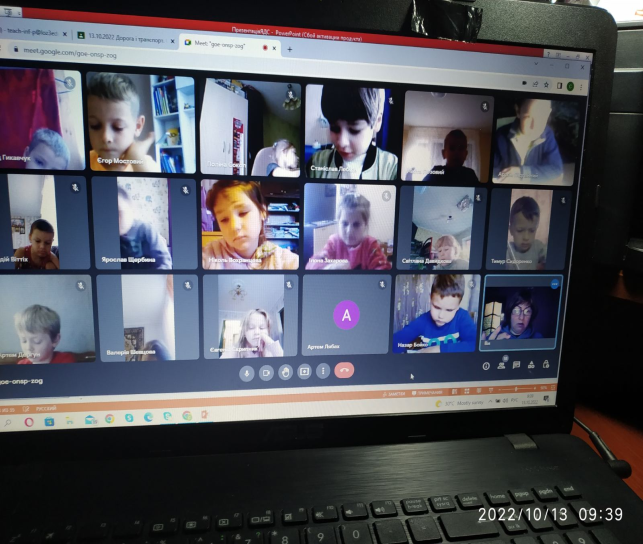 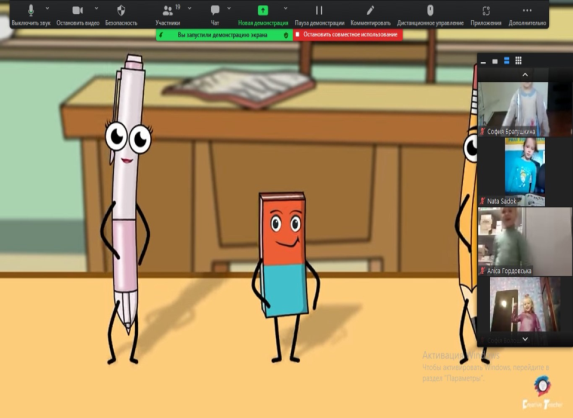 У п'ятих класах відстежувалось: відсоток відвідування учнями синхронних занять;дотримання безперервної тривалості навчальних занять при організації дистанційного навчання у синхронному форматі;включення до освітнього процесу елементів реформи НУШ, а саме: стратегії критичного мислення, інтеграція, групова діяльність, стиль спілкування вчителя.Чинники, які позитивно впливають на успішність переходу до основної школи: вдала реалізація вчителями стратегій критичного мислення;  варіативність застосовування стилів педагогічного спілкування; використання окремих вправ та прийомів інтеграції різних галузей знань;впровадження діяльнісного та компетентнісного підходів до навчання;запис відео асинхронних занять з поясненням вчителя, повною візуалізацією навчального контенту, прикладами виконання завдань та покроковою інструкцією застосування запропонованих веб-сервісів ;формувальне оцінювання навчальних досягнень учнівства;активне включення в освітній процес дітей з ООП ;використання на уроках психологічних хвилинок ;включення навіть в уроки математичної та природничої галузі національно-патріотичного компоненту; гендерні підходи до вивчення окремих тем;застосування емотиконів  у формуванні позитивної взаємодії з однокласниками і педагогами. Завдяки моніторингу дистанційного навчання було визначено:- рівень організації дистанційних занять вчителями. Можна виокремити три рівні організації освітнього процесу- високий (11-10 балів), достатній (9-7 балів), низький (6-4 бали). Відповідно до зведених даних, отриманих під час моніторингу, високий рівень викладання з предмету в онлайн режимі  отримали 40 %, достатній 60 % та низький-0%.− не всі учнів працюють активно на платформі дистанційного навчання. Для виправлення даної ситуації класні керівники, вчителі-предметники в телефонному режимі з’ясовували причини, при необхідності надавали консультації, шукали нові можливості зворотнього зв’язку з учнями; − відсутність доступу до Інтернету у деяких учнів та контролю з боку батьків; − є група учнів, яким складно навчатися в таких умовах, що їм потрібна підтримка;− уміння критично мислити, працювати з будь-якою інформацією, навички самоосвіти – виявилися не сформованими;− важливо проаналізувати ефективність технологій, використаних під час дистанційного навчання на карантині, зокрема й для того, щоб продовжити використовувати деякі з них для змішаного навчання, електронної підтримки очних занять тощо;− навчання вдома вимагає значно вищого рівня мотивації і самодисципліни;− питання культури комунікації, взаємоповаги і конструктивного зворотного зв’язку загалом;− погана якість Інтернет та/або мобільного підключення.РЕКОМЕНДАЦІЇ:1. Стан організації освітнього процесу за технологіями дистанційного навчаннявважати задовільним.2. Керівникам методичних об’єднань на чергових засіданнях детально проаналізувати ефективність роботи щодо здійснення освітнього процесу за технологією дистанційного навчання.3. Удосконалити систему зворотнього зв’язку між усіма учасниками освітнього процесу.4. Педагогічним працівникам продовжити напрацьовувати сучасний, інтерактивний освітній контент.5. Підвищувати кваліфікацію вчителів з організації дистанційного навчання та використання ІКТ технологій.6. Практичному психологу, соціальному педагогу, класним керівникам посилити роботу щодо навчання вчителів, дітей та їх батьків безпеці в Інтернеті. Забезпечити психологічну підтримку дітей в процесі навчання7. Навчати дітей вчитися самостійно.8. Забезпечити психологічну підтримку дітей в процесі навчання.Згідно з річним планом роботи закладу освіти з метою вивчення знань, умінь і навичок учнів та стану навчання предметів в І семестрі 2022/2023 н.р. адміністрацією закладу було проведено аналіз навчальних досягнень здобувачів освіти 5-11-х класів.Колектив ліцею пріоритетним завданням вважає якісне навчання.Здобувачів освіти на кінець 2022/2023 н.р. оцінено відповідно до критеріїв оцінювання навчальних досягнень основної й старшої школи.За підсумками 2022/2023 навчального року  289 (100%) учнів 5-11 класів атестовані.Аналізуючи результати навчальних досягнень учнів 5-11 класів за 2022/2023 навчальний рік маємо наступні результати :● 23 учня (8,0 %) – мають високий рівень знань з усіх предметів;● 67 учні (23,2%) – мають високий і достатній рівень знань з усіх предметів;● 198 учнів (66,4%) – мають високий, достатній і середній рівень знань з предметів;● 1 учні (0,4%) має початковий рівень знань з предметів.Аналіз навчальних досягнень учнів 5-9 класів, всього 238 учнів з них:18 учня (7,6%) – мають високий рівень знань з усіх предметів;56 учнів (23,5%) – мають високий і достатній рівень знань з усіх предметів;164 учня (68,9%) – мають високий, достатній і середній рівень знань з предметів;0 учні (0 %) має початковий рівень знань з предметів.Аналіз навчальних досягнень учнів 10-11 класів, всього 51 учень з них:5 учнів (9,8 %) – мають високий рівень знань з усіх предметів;11 учнів (21,6%) – мають високий і достатній рівень знань з усіх предметів;34 учня (66,7%) – мають високий, достатній і середній рівень знань з предметів;1 учні (1,9 %) має початковий рівень знань з предметів.За результатами навчальних досягнень учнів класу визначено рейтинг класу (середній бал з усіх предметів за І семестр):За результатами навчальних досягнень учнів класу визначено рейтинг класу (середній бал з усіх предметів за ІІ семестр):У 2022/2023 навчальному році відповідно Відповідно до пункту 3 Закону України «Про внесення змін до деяких законів України щодо державної підсумкової атестації та вступної кампанії 2023 року», підпункту 14, пункту 3, розділу Х Закону України «Про повну загальну середню освіту», Указу Президента України від 24.02.2022 №64/2022 «Про введення воєнного стану в Україні», затвердженого Законом України від 24.02.2022 №2102-ІХ «Про затвердження Указу Президента України «Про введення воєнного стану в Україні» (із змінами), пункту 1 розпорядження Кабінету Міністрів України від 25.03.2020 №338-р «Про переведення єдиної державної системи цивільного захисту у режим надзвичайної ситуації», пункту 3 розділу І, пункту 6 розділу IV Порядку проведення державної підсумкової атестації, затвердженого наказом Міністерства освіти і науки України від 07.12.2018 №1369, наказу Управління освіти, молоді та спорту від 10.04.2023 № 64 «Про звільнення від державної підсумкової атестації здобувачів освіти, які завершують здобуття повної загальної середньої освіти у 2022/2023 навчальному році у закладах освіти, підпорядкованих Управлінню освіти, молоді та спорту Лозівської міської ради Харківської області», наказів КЗ «Лозівський ліцей №8» від 14.02.2023 №14-о «Про звільнення від проходження державної підсумкової атестації учнів, які завершують здобуття початкової та базової середньої освіти у 2022/2023 навчальному році в КЗ «Лозівський ліцей №8», від 10.04.2023 №19-о «про звільнення від державної підсумкової атестації здобувачів освіти, які завершують здобуття повної загальної середньої освіти у 2022/2023 навчальному році у КЗ «Лозівський ліцей №8»» та з метою збереження життя і здоров'я учнів в умовах воєнного стану звільнено від проходження державної підсумкової атестації здобувачів освіти 4, 9-х та 11-го класу. Випускники 11-го класу проходили НМТ (національний мультипредметний тест) у пунктах тестування.Методична робота з педагогічними працівниками була спрямована на виконання законів України «Про повну загальну середню освіту» реалізацію основних положень розпорядчих документів та комплексних програм розвитку освіти Міністерства освіти та науки України, Департаменту освіти Харківської міської ради, Комунального вищого навчального закладу «Харківська академії неперервної освіти», Управління освіти, молоді та спорту Лозівської міської ради Харківської області,  визначених у наказі по КЗ «Лозівський ліцей №8»від 01.09.2022 №73-о «Про організацію науково-методичної роботи з педагогічними кадрами у 2022/2023 навчальному році», виконання розділу ІХ річного плану роботи КЗ «Лозівський ліцей №8», плану роботи методичної ради закладу, з метою підвищення ефективності організації освітнього процесу, вдосконалення педагогічної майстерності вчителів, підвищення їх кваліфікації, що передбачає  систематичну колективну та індивідуальну діяльність, яка спрямована на впровадження в практику досягнень науки і професійної майстерності, інноваційних педагогічних технологій, передового педагогічного досвіду.У 2022/2023 навчальному році педагогічний колектив закладу працював над напрямком «Створення умов для якісної освіти за рахунок формування професійної компетентності вчителя та високої освіченості учнів в умовах впровадження державних стандартів освіти». 	Одним з основних колегіальних органів управління закладом є педагогічна рада. Протягом 2022/2023 навчального року проведено вісім засідань педагогічної ради.Протягом 2022/2023 навчального року  було організовано роботу 7 методичних об’єднань вчителів-предметників та методичного об’єднання класних керівників, тимчасової динамічної групи вчителів природничо-математичних дисциплін «Пошук», затверджено плани роботи Школи молодого та малодосвідченого вчителя «Шлях до майстерності», науково-методичні проблеми, над якими працювали шкільні методичні об’єднання, визначено керівників з числа досвідчених педагогів. 	Робота методичних об’єднань була спрямована на удосконалення методичної підготовки, фахової майстерності вчителя, удосконалення методики проведення уроку. Проведені заплановані засідання методичних об’єднань, на яких обговорювалися, як організаційні питання (підготовка і проведення олімпіад, предметних тижнів, схвалення завдань для державної підсумкової атестації), так і науково-методичні питання. Найбільш результативними та якісно проведеними засіданнями є такі: Програмово-методичне забезпечення навчально-виховного  процесу. Ознайомлення  педагогів з новими   програмами та підручниками.Ефективність використання варіативної складової навчальних планів;Творчий звіт вчителя, як підсумок його атестації;Підготовка до державної підсумкової атестації, НМТ.Поряд з теоретичними питаннями  на засіданнях шкільних методичних об’єднань, творчих груп проведено ряд практичних заходів, організовано взаємовідвідування уроків, вироблені рекомендації для вчителів, батьків, класних керівників.Згідно з річним планом роботи протягом року проведено предметні декади, тижні. Складено плани заходів у рамках тижнів, учителі проводили різноманітні позаурочні заходи з учнями. У новому навчальному році необхідно покращувати рівень підготовки позаурочних заходів, проводити індивідуальну роботу з окремими педагогічними працівниками щодо участі у методичній роботі на рівні закладу, міста. На підсумковому засіданні методичної ради керівники шкільних методичних об’єднань звітували про роботу протягом року. У 2023/2024 навчальному році шкільним методичним об’єднанням, творчим групам учителів-предметників рекомендовано:- розробити ефективні заходи щодо роботи з обдарованими дітьми,- працювати над підвищенням рівня якості знань учнів, - підвищувати якість підготовки учнів до олімпіад з базових дисциплін;- активніше залучати учнів до участі в інтелектуальних конкурсах, - урізноманітнювати форми проведення засідань методичних об’єднань, творчих груп;- вивчати та узагальнювати ефективний педагогічний досвід вчителів. 	Для стимулювання творчого професійного росту вчителів використовується атестація педагогічних працівників. У 2023 році пройшли атестацію 6 педагогічних працівників.За рішенням атестаційних комісій відповідного рівня 2 педагогічним працівникам присвоєно кваліфікаційну категорію, одному педагогічному працівнику присвоєно педагогічне звання, 4 – підтверджено кваліфікаційну категорію, 3 – підтверджено педагогічне звання.Протягом 2022/2023 навчального року працювала Школи молодого та малодосвідченого вчителя «Шлях до майстерності»Організація роботи з обдарованими дітьми в закладі освіти була спрямована на розвиток особистості учнів.Одним із напрямків методичної роботи закладу була організація занять з різними категоріями педагогічних працівників. Протягом року працювала Школа молодого вчителя, завдання якої – надання необхідної допомоги молодим та малодосвідченим спеціалістам в оволодінні методикою викладання свого предмета, розвитку вмінь використовувати у своїй роботі досягнення сучасної психолого-педагогічної науки. За результатами проведеної роботи дана оцінка та самооцінка діяльності молодих та малодосвідчених вчителів. Роботу визнано належною. 	Основним колегіальним дорадчим органом, що формує стратегічні напрямки методичної роботи, сприяє реалізації державної освітньої політики в закладі освіти є методична рада. Відповідно до поставлених перед методичною радою завдань на засіданнях розглянуті такі питання:захист досвідів педагогічних працівників, які атестувалися на присвоєння, на відповідність раніше присвоєній кваліфікаційній категорії «спеціаліст вищої категорії», на присвоєння або на відповідність раніше присвоєному педагогічному званню;організаційно-методичний супровід професійних конкурсів для педагогічних працівників, інтелектуальних, мовно-літературних, творчих та інших конкурсів і змагань.Члени методичної ради брали участь у підготовці та проведенні педагогічних рад, загальношкільних семінарів, інших методичних заходів. За участі методичної ради вивчалися такі питання: адаптація учнів 1-х, 5-х класів; аналіз стану роботи з обдарованими дітьми, використання міжпредметних зв’язків у практичній діяльності вчителів, їх вплив на пізнавальний інтерес учнів; дослідження стану ефективності та якості професійної діяльності педагогів, які мають педагогічні звання; аналіз організації освітнього процесу за допомогою технологій дистанційного навчання;вивчення рівня знань, умінь, навичок учнів за І, ІІ семестри, за рік; За результатами вивчення узагальнені матеріали, розроблені рекомендації щодо усунення виявлених недоліків. Із метою задоволення потреб у професійній самореалізації, обміну ефективним педагогічним досвідом працівники закладу презентували свій досвід роботи під час засідання педагогічної ради закладу.Отже, слід зазначити, що методична робота и  у 2022/2023 мала належний рівень. Для покращення необхідно: - проводити періодичне анкетування педагогів з метою спонукання їх до самоосвіти, а через цю роботу і до творчості;- залучення педагогічних працівників до реалізації загальношкільної методичної проблеми;- постійне інформування про сучасні педагогічні технології, інноваційні процеси;- залучати до участі у творчості якомога більше членів педагогічного колективу;- участь педагогічних працівників у професійних конкурсах.Постійно проводилось оновлення інформації на сайті закладу, де висвітлювалась інформація щодо функціонування навчально-виховного комплексу, новини, участь учнів у різних конкурсах, турнірах, повідомлення батькам тощо, окремо створені сторінки щодо діяльності дошкільного підрозділу.Робота у 2023/2024 навчальному році буде спрямована за наступними напрямками:•	створення умов для оволодіння учнями та вчителями сучасними інформаційними  і комунікаційними  технологіями;•	підвищення якості освіти завдяки використанню інформаційних ресурсів Internet;•	створення умов для широкого впровадження нових інформаційних технологій в освітній процес;•	приведення матеріальної бази та навчально-методичного забезпечення кабінету інформатики  у відповідність до нормативів, вимог та державних стандартів.	4.Виховна, позаурочна діяльність. У 2022/2023 навчальному році  виховна робота педагогічного, учнівського та батьківського колективів була направлена на формування у дітей та на збереження життя,  системи морально-духовних цінностей, мистецтва, науки, праці, до себе і свого місця в  суспільстві, створення та забезпечення психолого-педагогічної підтримки і супроводу функціонування учнівського самоврядування, як передумови творчої самореалізації особистості.Педагогічний колектив, батьки, діти пришвидшували  нашу перемогу,   підтримували воїнів ЗСУ. Відправляли в райони бойових дій продукти харчування, смаколики, теплі речі, взуття, білизну, засоби гігієни, плащі, малюнки, обереги. Працівники нашого закладу з березня  по вересень   2022 готували їжу для військових, допомагали у приготуванні тушонки. Діти нашого ліцею, учениці 9-А ,долучились до виготовлення окопних свічок ( Бондаренко Анастасія, Бражко Вікторія, Ворфоламєєва Крістіна , Нікольченко Яна ).Також було ініційовано збір коштів на відбудову ліцею №8., ми сподіваємось на відбудову, мріємо повернутися в оновлений рідний заклад.  «Майбутня школа очима дітей» під такою назвою був проведений конкурс для учнів та вихованців нашого закладу. До участі у конкурсі долучилось багато дітей . Переможці у різних номінаціях, були нагороджені дипломами та солодощами.Коли тільки в  Україні розпочався благодійний освітній проєкт Flowers4school від асоціації квіткових виробників Нідерландів та України, який спрямований на озеленення українських шкіл, ми відразу долучилися. А навесні ,після висадки тюльпанів.Пріоритетними завданнями були: всебічний та гармонійний розвиток особистості, здатної до саморозвитку та самореалізації у своїй діяльності, попередження злочинності та правопорушень, збереження повноцінного, фізичного та психічного розвитку дітей та молоді, вдосконалення нових форм роботи, впровадження розвиваючих технологій.Згідно з Річним планом роботи закладу на 2022/2023 навчальний рік було заплановано і проведено комплекс  заходів, які відповідають основним напрямам виховної роботи. Всі заходи проводились в онлайн фоматі.ХАРЧУВАННЯ       Харчування учнів і вихованців фактично не відбувалося в зв’язку з дистанційною формою навчання закладу впродовж всього навчального року.ДИТЯЧИЙ ТРАВМАТИЗМ На основі затвердженого річного плану укладались комплексні заходи попередження нещасних випадків з дітьми  в побуті. Кожен навчальний тиждень проводились класні години, обов'язковою складовою яких були бесіди з безпеки життєдіяльності учнів.ВІДВІДУВАННЯАналіз стану відвідування занять здобувачами освіти за 2022/2023  навчальний рік  показав, що всі здобувачі освіти своєчасно приступили до навчання.   Протягом 2022/2023 навчального року велась  шкільна документація (класні журнали, письмові пояснення батьків), здійснено моніторинги відвідування здобувачами освіти уроків. Класні керівники кожного дня надавали інформацію про відвідування занять здобувачами освіти.  Наказом по закладу призначено уповноважених з обліку дітей шкільного віку на території обслуговування закладу освіти. Щодня до 08.00 год. класні керівники надають інформацію про кількість відсутніх дітей із зазначенням їх прізвища. З 01.09 по 26.05.2023 року  в мережі закладу відбулись зміни у зв’язку з рухом учнів. Вибуття та прибуття учнів відбувається тільки за наявності підтверджуючих документів:ПРОФІЛАКТИКА ПРАВОПОРУШЕНЬ
         З метою зміцнення профілактичної роботи щодо профілактики правопорушень було проведено тиждень правових знань «Моральність-основа моїх знань», під час якого пройшли виховні години, бесіди за єдиною тематикою. За виховними планами класних керівників проведено ряд заходів з цього питання. Ведеться робота з дітьми, схильних до правопорушень. Разом із психологом аналізується  вплив сім’ї на виховання учнів і планується індивідуальна робота з учнями та батьками. 		Постійно здійснюється контроль за умовами проживання дітей, які опинилися у складних життєвих обставинах та сім’ях які соціально незахищені. Цим сім’ям неодноразово надавалась матеріальна та гуманітарна допомога.З батьками проводились бесіди( вихід у сім’ю)  роз’яснювального характеру про недопущення неналежного виконання ними батьківських обов’язків по відношенню до своїх дітей. За наслідками відвідувань сімей були складені відповідні акти обстеження умов їх проживання. Причини пропусків занять негайно з’ясовувався, підтримувався постійний зв’язок з батьками.Робота з попередження злочинності і правопорушень, запобігання дитячійбездоглядності тісно пов’язана з питаннями правоосвітницької  роботи.Також з метою профілактики правопорушень були проведені бесіди з батькамита дітьми щодо попередження правопорушень та дитячої безоглядності.5. Інформація про участь закладу у міжнародних та вітчизняних проектах або допомогу, надану міжнародними, вітчизняними фондами, організаціями за період збройної агресії російської федерації проти України:6. Робота психологічної служби.	Психологічна служба разом із адміністрацією закладу і державними соціальними службами протягом навчального року здійснювала психологічний супровід цих сімей через координаційні ради, уроки - рейди, обстеження житлово-побутових умов, спільні виходи в сім’ї дітей за потребою. За сприяння адміністрації закладу та психологічної служби були підготовлені клопотання, звернення до державних соціальних служб щодо покращення умов виховання та навчання дітей, які потребують підвищеної уваги та сімей, які потребують соціального супроводу. Слід зазначити, що заступник директора з виховної роботи та психологічна служба закладу постійно співпрацює з такими державними службами, як ССД, ЛМЦСССДДМ, наркологічним кабінетом, опікунською радою, дільничним інспектором, ювенальною превенцією. З метою охоплення дітей навчанням до рейдових бригад залучаються представники вищезазначених структур. При необхідності оформляються відповідні документи, обстежуються житлово-побутові умови проживання. Проведена робота дала позитивні результати у взаємовідносинах дітей та батьків, батьків та навчального закладу, а саме, відбулася переоцінка дорослими своїх батьківських обов’язків, усвідомлення почуття обов'язку стосовно дитини, розуміння ролі сім'ї та важливості щодо навчання та виховання дітей. 7. Робота дошкільного підрозділу закладу освіти.    1.ОРГАНІЗАЦІЙНО-ПРАВОВІ ЗАСАДИ ДІЯЛЬНОСТІ дошкільного підрозділу закладу ОСВІТИ     Діяльність дошкільного підрозділу закладу  освіти здійснюється у відповідності до Законів України: Конституції України, Закону України « Про освіту», Закону України « Про дошкільну освіту», Положення про дошкільний навчальний заклад, Інструкції з організації харчування дітей у дошкільних навчальних закладах, Санітарного регламенту, Статуту ліцею , Колективного    договору та інших розпорядчих документів.     Головною метою діяльності дошкільного підрозділу закладу освіти є забезпечення реалізації права громадян на здобуття дошкільної освіти, виконання вимог Базового компонента, забезпечення умов для ефективного проведення освітнього процесу, фізичного та психічного розвитку дітей.У 2022/ 2023 навчальному році у дошкільному підрозділі функціонувало  4 вікових групи у яких виховувалось 72 дітей, з яких:молодшого дошкільного віку 24дитинистаршого дошкільного віку  48дітейНаповнюваність груп 96%        Згідно розпорядження військової адміністрації дошкільний підрозділ закладу освіти  працював в форматі дистанційного навчання, відповідно до Положення про змішану та дистанційну форму навчання . Для надання якісних освітніх послуг вихованцям  закладу освіти відбувалось на сучасній освітній платформі Open-Source Learing Platform Moodle та здійснення соціального патронату з дітьми груп .       Середньомісячне відвідування за навчальний рік склало 72 % .У 2022/ 20223 навчальному році у дошкільному підрозділі функціонувало  4 вікових групи у яких виховувалось 72 дітей, з яких:молодшого дошкільного віку 24дитинистаршого дошкільного віку  48дітейНаповнюваність груп 96%      Сучасний стандарт освіти потребує приділяти особливу увагу індивідуальній формі навчання. Відповідно до законів України «Про освіту», Закон України "Про дошкільну освіту" (стаття 16, стаття 18) (із змінами), наказу Міністерства освіти і науки України, Міністерства охорони здоров’я України від 06 лютого 2015 року № 104/52 "Про затвердження Порядку комплектування інклюзивних груп у дошкільних навчальних закладах", листа Міністерства освіти і науки України від 02.06.2016 № 1/9-279 "Щодо сприяння розвитку мережі дошкільних навчальних закладів (груп) різних типів та форм власності", листа Міністерства освіти і науки України від 12 жовтня 2015 року № 1/9 – 487 "Щодо організації діяльності інклюзивних груп у дошкільних навчальних закладах", у 2022/2023 навчальному році, відповідно до висновку ІРЦ та заяви батьків, організоване інклюзивне навчання  1 дитини ( старша група) ,залучені фахівці.Веб – сайт дошкільного підрозділу закладу освіти  оновлюється постійно, входить в загальний сайт КЗ «Лозівський ліцей №8».2.КАДРОВЕ ЗАБЕЗПЕЧЕННЯАналіз даних, отриманих під час проведення соціально-дидактичного аудиту (рівень кваліфікації, освіта, стаж, вік педагогів), засвідчив, що педагогічний колектив дошкільного підрозділу  перебуває на достатньому рівні. Вищу освіту мають 5 педагогів, що складає 62,5%;молодший спеціаліст – 3 педагога, що складає 37,5%. Якість кадрового забезпечення.За рівнем кваліфікації у дошкільному підрозділі  педагоги мають такі кваліфікаційні категорії та педагогічні звання:“ спеціаліст ” - 1 педагог;“ спеціаліст II категорії ” - 1 педагог;“ спеціаліст І категорії ” - 2педагога;“ спеціаліст вищої категорії ” -1 педагога;Звання “ Вихователь – методист ” - 1 педагог;11тарифний розряд – 1педагог;9 тарифний розряд  - 2 педагога.     За період 2022/2023 навчального року в дошкільному підрозділі атестований 1 педагог:   ЗДНВР - Лукаш Т.Ю. за результатами атестаційної комісії ІІ рівня встановлено : відповідає займаній посаді.2 педагога пройшли курси підвищення кваліфікації (Середа А.А., Лукаш Т.Ю. ).3.ОРГАНІЗАЦІЯ ОСВІТНЬОЇ – ВИХОВНОЇ  РОБОТИ.Освітній процес з 01.09.2022 для здобувачів освіти з використанням технологій дистанційною навчання та соціально- педагогічного патронату.         Дошкільний підрозділ закладу освіти здійснює освітньою діяльність відповідно до Закону України «Про дошкільну освіту», Положення про дошкільний заклад, Статуту закладу освіти, Базового компоненту дошкільної освіти, санітарного Регламенту. Зміст дошкільної освіти в межах Базового компоненту в дошкільному підрозділі закладу освіти у 2022/2023 навчальному році визначався освітньою програмою «Дитина» (нова редакція).        До впровадження дистанційного навчання з вихователями  було проведено майстер-класи з використання освітньої платформи для якісної організації занять у дистанційному форматі.Надання якісних освітніх послуг вихованцям дошкільного підрозділу закладу освіти відбувалось на сучасній освітній платформі Open-Source Learing Platform Moodle  відповідно до розкладу та календарного планування педагогів дошкільного підрозділу.       В умовах дистанційної освіти дошкільників дотримувалися  вимог Санітарного регламенту для дошкільних навчальних закладів, затвердженого наказом Міністерства охорони здоров’я України від 24.03.2016 No 234 та зареєстрованого в Міністерстві юстиції України 14 квітня 2016 No 563/28693 з метою запобігання проблемам зору та серцево-судинним захворюванням.     Перед педагогами дошкільного підрозділу закладу освіти стояло завдання організувати в умовах військового стану  систему виховання, навчання та розвитку малюків, позбутися епізодичності, яка найчастіше використовується батьками.    Тому була передбачена змішена форма навчання ,зокрема  соціально – педагогічний патронат.    У дітей дошкільного віку ще не стійкі соціальні зв’язки, пам’ять більш розвинена короткочасна, тож дитячий садок, друзі в групі швидко забуваються. І повернення до звичайного режиму життя може виявитися новим періодом адаптації до дошкільного віку, з усіма проблемами. Для уникнення цього проводився соціально – педагогічний  патронат  для малюків зустрічі в режимі оф лайн ( за присутності батьків).Такі зустрічі проводились 1-2 рази на тиждень, відповідно графіка.     В умовах дистанційної взаємодії велике значення має контроль за виконанням.   Отже, були продумані умови для звітування про досягнення дітей за темами або окремими завданнями. Організовані групові онлайн-флешмоби, марафони, де діти та й батьки демонстрували процес опанування нових знань й умінь, нові досягнення.       Велика увага приділялась участі дітей в різних виховних закладах ,а саме:Екомарафон  «Збережемо нашу ЗЕМЛЮ РАЗОМ» до Дня Землі, фоточелендж «Я дбаю про своє здоров’я» до всесвітнього Дня здоров’я, фото виставка  До Міжнародного Дня щастя, акція « Валентинка ЗАХИСНИКУ» ,  флешмоб «Україна Єдина» з нагоди Дня Соборності, конкурс творчих робіт «Майбутня восьма школа очима дітей», обласна акція «Діти України. Творчість. Сила»,  тощо. Всі заходи проводились в онлайн форматі.У закладі з вересня по травень проведено контроль за організацією та здійсненням дистанційного навчання у форматі спостереження за роботою педагогів дошкільного підрозділу , аналізу матеріалів для асинхронної роботи, аналіз відвідування вихованцями та їх батьками занять на платформі дистанційного навчання. З 15.10.2022 по 30.05.2023 адміністрація закладу провела спостереження за роботою педагогів дошкільного підрозділу  . За результатами визначено, що педагоги ретельно готуються до занять, матеріал змістовний, відповідає вимогам програми, сьогодення, звертають увагу на формування ключових компетентностей  дітей дошкільного віку відповідно БКДО.Створення умов для варіативності навчання та вжиті заходи щодо упровадження інноваційних педагогічних технологій у навчальний процесВідповідно до рішення педагогічної ради Комунального закладу «Лозівський ліцей №8»Лозівської міської ради Харківської області  освітній процес здійснювався  за програмами, рекомендованими Міністерством освіти і науки України.Зміст інваріантної складової Базового компонента дошкільної освіти забезпечувався  через  освітню програму для дітей від двох до семи років «Дитина», рекомендованої Міністерством освіти і науки України (лист МОН України від 23.07.2020 № 1/11–4960):Організація освітнього процесу у інклюзивній групі здійснювалась  за освітніми  програмами для роботи з дітьми, що мають особливі освітні потреби (відповідно до нозології), рекомендовані Міністерством освіти і науки України:У 2022/2023 навчальному році використовувались такі парціальні програми для інтеграції їх змісту у різні види діяльності: програма «Україна – моя Батьківщина». Парціальна програма національно-патріотичного виховання дітей дошкільного віку, автор: Каплуновська О.М. (лист ІМЗО від 25.03.2016 № 2.1/12-Г-85).Реалізація завдань національно-патріотичного виховання дошкільників здійснювалась  шляхом інтеграції завдань  у різні види діяльності  при проведені занять з дітьми згідно з парціальною програмою «Україна – моя Батьківщина». Парціальна програма національно-патріотичного виховання дітей дошкільного віку, автор: Каплуновська О.М. (лист ІМЗО від 25.03.2016 № 2.1/12-Г-85)	Впродовж навчального року у дошкільному підрозділі  проводились відповідні методичні форми роботи з педагогічним колективом з метою підвищення професійної компетентності, набуття практичного досвіду роботи з дітьми спрямованих на  вирішення основних річних завдань. 	Річним планом  ліцею на 2022/2023 н.р. були заплановані та проведенізасідання педагогічної ради (враховуючи питання дошкільного підрозділу): завдання діяльності , пріоритетні напрямки  роботи дошкільного підрозділу закладу освіти;«Життєва компетентність дошкільника як складова формування шкільної зрілості майбутнього школяра в умовах НУШ»,«Дошкільна  освіта в контексті ідей Нової української школи», Семінар-тренінг «Розвиток комунікативної культури педагогів в сучасному дошкільному закладі»,Семінар – тренінг для вихователів «Розвиток комунікативної культури та творчості педагогів в сучасному дошкільному закладі», Семінар «Мистецька діяльність та емоційне благополуччя дитини дошкільного віку в сучасних умовах  життя».Семінар «Емоційне вигорання: на що слід звернути увагу? »         Консультації :       «Спілкуємося з батьками  вихованців онлайн», «Завдання вихователя в період адаптації дитини», «Батьківські збори в дитячому садку в РЕЖИМІ ОНЛАЙН», «Сучасний вихователь», «Вчимося діяти у конфліктах з батьками», «Патріотичне виховання дошкільника в сучасному суспільстві», «Як методично правильно організувати самостійну діяльність дошкільників?», «Рідна мова - як найважливіший щабель у розвитку інтелектуального і духовного розвитку особистості дитини у сучасному світі», «Вчимося діяти у конфліктах з батьками», «Вимоги до якості мовлення педагога закладу дошкільної освіти», «Педагоги і батьки - творчий тандем».     Впродовж 2022 /2023 навчального року працювала творча група з проблеми « Виховання національно – патріотичного почуттів у дітей дошкільного віку» До складу творчої групи ввійшли такі педагоги:1. Лукаш Тетяна Юріївна, ЗДНВР;2. Середа Анна Андріївна, вихователь;3. Волк Марина Сергіївна, вихователь;4. Тарасова Юлія Вікторівна, вихователь;5. Порох Катерина Миколаївна, практичний психолог.Всі напрацьовані матеріали членів творчої групи готові до використання. А саме:- опрацьовано періодичні видання, підібрано методичну літературу, публікації з даної проблеми; - поновлена картотека методичних матеріалів та тематичних статей «Національне – патріотичне виховання дошкільнят»; - підібрані сюжетно-рольові ігри, дидактичні ігри, різні вправи, ігри-заняття ;- членами творчої групи проведено моніторинг ефективності проведеної роботи за рік;     Проведені  круглі столи в режимі онлайн « Ми українці і це головне» , «Семінар - практикум "Патріотичне виховання дошкільників засобами інтегрованої освітньої діяльності", «Семінар-практикум з патріотичного виховання "Особливості виховання патріотизму у дошкільників".     Надалі будемо продовжувати спрямовувати методичну роботу на модернізацію змісту, форм, методів освітнього процесу; створювати сприятливі умови для діяльності творчих груп, впровадження в практику роботи інноваційних технологій; забезпечення диференційованого підходу до дітей під час проведення освітньої роботи.4.СИСТЕМА РОБОТИ ЩОДО СОЦІАЛЬНОГО ЗАХИСТУ Одним з пріоритетних напрямків діяльності адміністрації закладу є забезпечення соціального захисту вихованців. Відповідно до Закону України «Про захист персональних даних» на початок 2021/2022 навчального року було проведено облік дітей дошкільного підрозділу закладу освіти .ЗДНВР Лукаш Т.Ю. на початку навчального року, провела ретельну діагностичну роботу щодо виявлення дітей з сімей пільгових категорій, було складено соціальний паспорт сімей та створено списки вихованців, які потребують соціальної допомоги.Соціально-вразлива категорія дітей:, діти військовослужбовців які перебували або перебувають в зоні  АТО – 5, діти з багатодітних родин 16, діти з малозабезпечених родин – 12, діти з сімей, вимушених переселенців з території АТО – 4,  діти з ООП – 1 дитина.В дошкільному підрозділі закладу освіти  постійно проводились заходи з пропаганди психолого-педагогічних знань щодо соціального захисту дітей. На початок навчального року на батьківських зборах ЗДНВР(онлайн)  доповідала батькам про систему соціального захисту створену в закладі. Було доведено до відома працівників та батьків алгоритм  дій в разі виникнення ситуації, пов’язаної з насильством в сім’ї. Ознайомлено педагогів про неухильне виконання ст.54,  ст.56 Закону України «Про освіту» щодо недопущення до педагогічної діяльності працівників, які за своїм моральними якостями не можуть виконувати виховні функції та обов’язки педагогічних працівників, захищати дітей від будь – яких форм фізичного або психічного насильства.       Таким чином, можна зробити висновок про те, що в дошкільному підрозділі  закладу освіти робота з соціального захисту вихованців проводиться планово, в системі і виконується. Охоплення навчанням дітей 5-ти річного вікуНа виконання Закону України «Про дошкільну освіту», листа МОН України №1/9-419 від 02.07.2019 «Щодо організації діяльності закладів освіти, що забезпечують здобуття дошкільної освіти у 2021/2022 навчальному році» в дошкільному підрозділі на протязі 2022 – 2023 року функціонувало 1 група для дітей 6-го року життя, загального розвитку, всього 24 дітей. Станом на 27.05.2023 р. було проведено дистанційне опитування серед батьків щодо вступної компанії дітей – випускників до першого класу. За результатами опитування встановлено: що 20 дітей подали документи до нашого ліцею. Всі батьки випускників були проінформовані про умови вступної компанії дітей до першого класу та терміном подачі пакету документів. Моніторинг рівня компетентності дітей старшого дошкільного віку за Базовим компонентом дошкільної освіти(за кваліметричною моделлю)старша група Освітня лінія «Особистість дитини»Освітня лінія «Дитина у природному довкіллі»Освітня лінія «Мовлення дитини»Освітня лінія «Дитина у соціумі»Освітня лінія «Дитина у світі культури»Освітня лінія «дитина в сенсорно - пізнавальному розвитку»Освітня лінія «Гра дитини»Результати експертизи рівня компетентності дітей за різними формами діяльності за сферами Базового Компоненту дошкільної освіти в Україні та згідно вимог  програми виховання і навчання дітей від двох до семи років «ДИТИНА» дають змогу визначити середній показник, який становить К = 0,85, що відповідає достатньому рівню.    Інклюзивна освіта. Робота Команди супроводу (КС).Якісна дошкільна освіта є синонімом інклюзивної освіти — освіти, яка передбачає участь в освітньому процесі усіх дітей і створює для цього відповідні можливості. Впродовж 2022 /2023 н.р. на інклюзивній освіті виховувалась 1 дитина з особливими освітніми потребами.Корекційно- розвиткова робота з дитиною  з ООП здійснювалась відповідно програми  та навчально-методичних посібників: Основи діагностики дітей з розладами аутистичного спектра. Навчально-методичний посібник. Дробіт Л.Р., Качмарик Х.В., Острозька К.О. (лист ІМЗО від 21.12.2017 № 21.1/12- Г-853);З метою всебічного вивчення особистості дитини з ООП, організації ефективної допомоги і психолого - педагогічної підтримки, відстеження динаміки її індивідуального шляху розвитку, створення належних умов для інтеграції дітей з ООП в освітнє середовище, протягом 2022/2023н.р. проводилась систематична робота членів КС дітей з ООП.Відповідно положення про команду психолого-педагогічного супроводу на початок 2022/2023 року було створено команду супроводу з залученням відповідних фахівців.Створена команда психолог-педагогічного супроводу відіграє провідну роль у повноцінному й усебічному включенні, оскільки саме вона виступає монолітним механізмом із синхронним використанням методичного інструментарію інноваційної технології інклюзивної освіти. Системність роботи фахівців команди супроводу забезпечували обов’язкову корекційну складову освітньо - виховного процесу шляхом виділення необхідних корекційних годин за освітніми потребами дитини: організували заняття з розвитку соціально-побутового орієнтування, логопедичні заняття.Під час роботи КС було визначено напрямки психолого- педагогічних  та корекційно – розвиткових послуг. Розроблення індивідуальна програма розвитку; моніторинг виконання індивідуальної програми розвитку для дитини з (ООП) з метою коригування та визначення динаміки розвитку.Під час роботи команди фахівців індивідуального супроводу дитини проводилась тісна співпраця з батьками ,які знаходяться на інклюзивному навчанні. Таким чином роботу щодо реалізації завдань з інклюзивної освіти можна вважати такою як на достатньому рівні.Стан дитячого травматизму.Впродовж  2022/2023 н.р. не було зафіксовано випадків дитячого травматизму під час освітньо-виховного процесу та в побуті. Задля профілактики та попередження випадків дитячого травматизму педагогами дошкільного підрозділу  проводиться систематична робота з підвищення та опанування знаннями щодо дотримання правил особистої безпеки під час прогулянки, рухливих ігор, правил поводження на проїжджої частині тощо. Бесіди з батьками проводилися у дистанційному  режимі.5.СИСТЕМА ВНУТРІШНЬОГО ЗАБЕЗПЕЧЕННЯ ЯКОСТІ ОСВІТИ.Внутрішні система забезпечення якості освіти була спрямована на постійне та послідовне підвищення якості освіти на основі відстеження динаміки показників освітньої діяльності та освітніх процесів у дошкільному підрозділі закладу освіти. Вивчення якості освітньої діяльності в дошкільного підрозділу закладу освіти за наступними напрямками:Результати контролю за внутрішньою системою забезпечення якості освіти  систематично розглядалися на нарадах при ЗДНВР, оцінювалися на педагогічних годинах. За результатами контролю було узагальнено: довідки, доповідні записки, картки аналізу. Впродовж року були проведені заплановані контролі: тематичний,  оглядовий, попереджувальний.        З запланованих заходів щодо охоплення Внутрішньої системи забезпечення якості освіти, з 2022/2023 н. р. було виконано  - 92 %.Робота з даного напрямку проведена на достатньому рівні.	Таким чином, завдяки спільним зусиллям Управління освіти, молоді та спорту, педагогічному колективу, учням, батьківській громадськості, організаціям, установам міста забезпечено сталий розвиток ліцею.Пріоритетні завдання на 2023/2024 навчальний рік 1.Забезпечити безпечні умови навчання та праці для всіх учасників освітнього процесу, зокрема з урахуванням досвіду роботи в умовах воєнного часу.2. Забезпечити надання якісних освітніх послуг, які будуть впливати на перспективи добробуту нинішніх здобувачів освіти, їх родин, громад і країни в цілому впродовж десятиліть.3. Забезпечити здобуття освіти за різними формами організації освітнього процесу відповідно до потреб та з урахуванням безпечності для його учасників.   4. Забезпечити реалізацію завдань концепції «Нова українська школа» 5. Налагодити безперебійну роботу в режимі онлайн на освітній платформі Open-Source Learing Platform Moodle.7. Запроваджувати нові підходи до освітнього процесу для отримання якісної освіти в умовах воєнного стану.8. Продовжити роботу над розбудовою та вдосконаленням внутрішньої системи оцінювання якості освіти.9. Продовжити роботу над удосконаленням безпечного освітнього середовища, антибулінгової політики закладу.10. Активізувати роботу з педагогічними кадрами щодо підвищення професійної  компетентності та самоосвіти педагогів.11. Працювати над підготовкою учнів 5-11-х класів до обов’язкового ЗНО з математики, української мови, історії України.12. Працювати над підвищенням якості уроків, занять в умовах дистанційного навчання.13. Залучати органи учнівського самоврядування, батьківську громадськість до моніторингу ефективності діяльності ліцею.Директор КЗ «Лозівський ліцей № 8»  			Сергій РЕШЕТОВна 01.09.2022 р.вибулоприбулона 26.05.2023 р.480 учнів21 учнів4 учнів463№Назва організації донораВид допомогиКількістьASBISc Enterpises, Комітет Верховної Ради з питань освіти, науки та інновацій, Міносвіти, Мінцифри, громадській організатор «7Fields».Планшети Apple iPad495Міжнародний благодійний фонд «Українська фундація громадського здоров’я» керівник мультидисциплінарної команди Ольга Денисюккейси із спортивним набором23ТОВ Червоного хрестагігієнічні набори154ТОВ Червоного хрестаосвітні набори305Волонтери із Закарпаттягуманітарна допомога (одяг, взуття)-6Волонтер із Німеччиниматеріальна допомога67Від УОМС, від різних країн гуманітарна допомога  (продуктові набори)неодноразоваРівенькількість дітей низький-середній2достатній9високий6кількість дітей низький-середній-достатній11високий6кількість дітей низький-середній4достатній6високий7кількість дітей низький-середній-достатній10високий7кількість дітей низький-середній2достатній6високий9кількість дітей низький-середній-достатній11високий6кількість дітей низький-середній-достатній7високий10Напрям оцінюванняПоказникиОсвітня діяльністьЯкість планування в дошкільному підрозділіОсвітня діяльністьДіяльність заступника директора з навчально- виховної роботиОсвітня діяльністьСистема внутрішнього моніторингуОсвітня діяльністьОрганізація та здійснення освітнього процесу в дошкільному підрозділі( у дистанційному режимі,соціально – педагогічний патронат)Освітня діяльністьРівень реалізації компетентнісного підходуОсвітня діяльністьДіяльність вихователяОсвітня діяльністьОрганізація та здійснення методичної роботиОсвітня діяльністьСпівпраця з батьками вихованцівРезультати освітньої діяльностіРівень засвоєння вихованцями старших груп вимог БКДО за освітніми лініями